Osudový Gottwaldův projev25. únor 1948 byl pro naše moderní dějiny zlomový. Toho dne pronesl Klement Gottwald – ještě nikoli v roli prezidenta – projev tvořený několika větami. Moci ve státě se ujal komunistický režim a vykonával ji dlouhá čtyři desetiletí…  Pracovní list pro žáky druhého stupně základních škol a středních škol je součástí kolekce Prezidentské projevy, jejímž cílem je poukázat na charakteristické rysy projevů jednotlivých československých a českých hlav státu. Kolekce zároveň umožňuje posoudit, jak se v průběhu desetiletí vyvíjela čeština v projevech vrcholných státníků.Osudový Gottwaldův projev_________________________________________________Vysvětlete, proč bývá tento projev označován za osudový: ……………………………………………………………………………………………………………………………………………………………………………………………………………………………………………………………………………………………………………………………………………………………………………………………………………………………………………………………………………………………………………………………………………………………………………………………………………………………………………………………………………………………………………………………………………………………………………………………………………………………………………………………………………………………………………………………………………………………………………………………………………………………………………………………………………………………………………………………………………………………………………………………………………………………………………………………………………………………………………………………………………………………………………………………………………………………………………………………..Charakterizujte tempo řeči K. Gottwalda: …………………………………………………………………………………………………………………………………………………………………………………………………………………………………………………………………………………………………………………………………………………………………………………………………………………………………………………………………………………..Odhadněte, zda je tempo Gottwaldovy řeči záměrné. Pokud myslíte, že ano, vysvětlete, o co v tom případě usiloval:……………………………………………………………………………………………………………………………………………………………………………………………………………………………………………………………………………………………………………………………………………………………………………………………………………………………………………………………………………………………………………………………………………………………………………………………………………………………………………………………………………………………………………………………………………………………………………………………………………………………………………………………………………………………………………………………………………………Co jsem se touto aktivitou naučil(a):………………………………………………………………………………………………………………………………………………………………………………………………………………………………………………………………………………………………………………………………………………………………………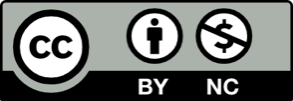 